In Memory ofW G HumphreyCurrently no informationRemembered with HonourBushey Memorial St James’ Church memorial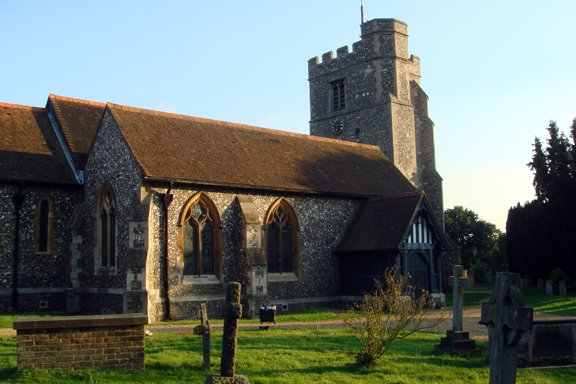 